ΠΑΡΑΡΤΗΜΑ ΙΑ. Πίνακας με πανελλαδικώς εξεταζόμενα μαθήματα των Ημερησίων και Εσπερινών ΓΕ.Λ. Β. Πίνακας με πανελλαδικώς εξεταζόμενα μαθήματα των Ημερησίων και Εσπερινών ΕΠΑ.Λ.  Γ. Πίνακας ειδικοτήτων για εκπαιδευτικούς Ε.Α.Ε. για Λύκεια Ε.Α.Ε. και ΕΝ.Ε.Ε.ΓΥ.Λ.  ΠΑΡΑΡΤΗΜΑ ΙΙΠΙΣΤΟΠΟΙΗΤΙΚΟ ΥΠΗΡΕΣΙΑΚΩΝ ΜΕΤΑΒΟΛΩΝΑπό τα στοιχεία που τηρεί η υπηρεσία μας και βρίσκονται στο προσωπικό μητρώο τ…… …………………… ……………………, Α.Μ. …………, εκπαιδευτικού κλάδου ΠΕ……/ ειδικότητας …………………(και δεύτερης ειδικότητας ………………..) της Πρωτοβάθμιας/Δευτεροβάθμιας Εκπαίδευσης, με οργανική θέση στο ……………………………………, ο/η συγκεκριμένος/ η εκπαιδευτικόςΑ)	Έχει διορισθεί στη Δημόσια Εκπαίδευση με το αριθμ. ΦΕΚ ……/τ. Γ’/……-……-………… και ανέλαβε υπηρεσία στις ……-……-…………Β)	Δεν έχει τα κωλύματα απόσπασης, όπως αυτά αναφέρονται στην πρόσκληση του Υπουργού Παιδείας, Θρησκευμάτων και Αθλητισμού με Αρ. Πρωτ. 34880/Ε2/04-04-2024 (ΑΔΑ: 9Ζ8Λ46ΝΚΠΔ-Κ2Υ) και συγκεκριμένα:Β1.	Δεν είναι στέλεχος της εκπαίδευσης με θητεία που λήγει μετά τις 31-08-2024Β2.	Δεν έχει αποσπαστεί με θητεία, που λήγει μετά τις 31-08-2024 όπως: Υπεύθυνος Σχολικού Επαγγελματικού Προσανατολισμού, Φυσικής Αγωγής και Σχολικού Αθλητισμού, Εργαστηριακών Κέντρων Φυσικών Επιστημών, μέλος των παιδαγωγικών ομάδων των Κέντρων Εκπαίδευσης για το Περιβάλλον και την Αειφορία κ.α. και η θητεία αυτή δεν λήγει έως τις 31-08-2024. Β3.	Δεν είναι εκπαιδευτικός Ειδικής Αγωγής και Εκπαίδευσης των διατάξεων της παρ. 5α του άρθρου 62 του ν. 4589/2019 (ΦΕΚ 13τΑ΄), όπως αντικαταστάθηκε από το άρθρο 42 του ν. 4722/20 (ΦΕΚ 177τΑ’) που δεν έχει υπηρετήσει πέντε (5) έτη σε μονάδες Ε.Α.Ε. μετά τον διορισμό τους, εκ των οποίων τα δύο στην περιοχή διορισμού τους. Β4.	Δεν είναι νεοδιόριστος εκπαιδευτικός Γενικής Εκπαίδευσης των διατάξεων της παρ. 5α του άρθρου 62 του ν. 4589/2019 (ΦΕΚ 13τΑ΄), όπως αντικαταστάθηκε από το άρθρο 42 του ν. 4722/20 (ΦΕΚ 177τΑ’) που έως τις 31/08/2024 δεν έχουν παρέλθει δύο (2) έτη από τον διορισμό τους. Β5.	Δεν έχει μεταταχθεί ή αποσπαστεί μέσω ΕΣΚ, δεν έχει αναλάβει υπηρεσία ή έχει ανακληθεί κατόπιν αιτήσεώς τους η εν λόγω απόσπαση/μετάταξη, χωρίς να έχουν παρέλθει δύο (2) έτη από το πέρας της αποκλειστικής προθεσμίας ανάληψης ή από την ημερομηνία υποβολής της αίτησης ανάκλησης, με εξαίρεση τους λόγους υγείας της παρ. 5 του άρθρου 7 του ν. 4440/2016 [παρ. 4 του άρθρου 27 του ν. 4807/2021 (ΦΕΚ 96τΑ’) όπως αντικατέστησε την παρ. 4. του άρθρου 7 του ν. 4440/2016 (ΦΕΚ 224τΑ’).Γ)	Έχει διδακτική προϋπηρεσία τουλάχιστον δύο (2) ετών στο μάθημα ή στα μαθήματα της Γ’ τάξης του Λυκείου, που διδάσκει με την ειδικότητα………...ΝΑΙ	ΟΧΙΔ)	Κατέχει τίτλο δεύτερου κύκλου σπουδών ΝΑΙ 	ΟΧΙΕ)	Κατέχει τίτλο τρίτου κύκλου σπουδών ΝΑΙ 	ΟΧΙΣτ)	Έχει συμμετάσχει ως βαθμολογητής στις πανελλαδικές εξετάσεις τουλάχιστον μία φοράΝΑΙ 	ΟΧΙΖ)	Κατέχει πιστοποίηση στη γνώση Τεχνολογιών Πληροφορίας και Επικοινωνιών (Τ.Π.Ε.)ΝΑΙ, Επιπέδου:………………..	ΟΧΙΗ)	Πειθαρχικές ποινές: …………………………………………………….Βεβαιώνεται η ακρίβεια των ανωτέρω στοιχείων και ότι ο/η συγκεκριμένος/η εκπαιδευτικός πληροί τις προϋποθέσεις συμμετοχής στη διαδικασία αποσπάσεων κατά τη με αρ. πρωτ. 82524/Δ7/18.7.2024 πρόσκλησηA/AΜάθημαΕιδικότηταΑριθμός θέσεωνΝεοελληνική Γλώσσα και ΛογοτεχνίαΠΕ024Αρχαία ΕλληνικάΠΕ024ΛατινικάΠΕ024ΙστορίαΠΕ024ΜαθηματικάΠΕ034ΧημείαΠΕ04.02, ΠΕ85 (με πτυχίο Χημικών Μηχανικών)4ΦυσικήΠΕ04.014ΒιολογίαΠΕ04 (04, 03)4ΠληροφορικήΠΕ864ΟικονομίαΠΕ80 (με προτεραιότητα πρώην ΠΕ09)4ΑγγλικάΠΕ064ΓερμανικάΠΕ072Ελεύθερο ΣχέδιοΠΕ08,ΠΕ89.012Γραμμικό ΣχέδιοΠΕ89.01,ΠΕ812Μουσική Αντίληψη, Θεωρία και ΑρμονίαΠΕ79.012Μουσική Εκτέλεση και ΕρμηνείαΠΕ79.012ΓαλλικάΠΕ052ΙσπανικάΠΕ402ΙταλικάΠΕ342A/AΜάθημαΕιδικότηταΑριθμός θέσεων1. Μαθηματικά (Άλγεβρα) ΠΕ0312.Νέα ΕλληνικάΠΕ0213. Σύγχρονες Γεωργικές ΕπιχειρήσειςΠΕ8814. Αρχές Βιολογικής Γεωργίας ΠΕ8815. Αρχές Οικονομικής Θεωρίας ΠΕ80 (κατά προτεραιότητα στους εκπ/κούς με πτυχία που αντιστοιχούν στον πρώην κλάδο ΠΕ09)16. Αρχές Οργάνωσης και ΔιοίκησηςΠΕ80 (κατά προτεραιότητα στους εκπ/κούς με πτυχία που αντιστοιχούν στον πρώην κλάδο ΠΕ09, ΠΕ18.02)17.Αρχιτεκτονικό ΣχέδιοΠΕ81 (κατά προτεραιότητα σε εκπ/κούς με πτυχία που αντιστοιχούν στους πρώην κλάδους ΠΕ12.01, ΠΕ12.02, ΠΕ17.01, ΠΕ17.05)18.ΟικοδομικήΠΕ8119.Ιστορία Σύγχρονης ΤέχνηςΠΕ08 ήΠΕ41 ή ΠΕ89.01110.Τεχνολογία ΥλικώνΠΕ89.01111.Δίκτυα Υπολογιστών ΠΕ84 (κατά προτεραιότητα στους εκπ/κούς με πτυχία που αντιστοιχούν στους πρώην κλάδους ΠΕ12.06, ΠΕ17.04, ΠΕ17.08 και ΠΕ12.10 στην περίπτωση που έχουν επιλέξει την ένταξή τους στον κλάδο ΠΕ84)112.Ψηφιακά ΣυστήματαΠΕ84113.Ηλεκτροτεχνία 2ΠΕ83114.Ηλεκτρικές ΜηχανέςΠΕ83115.Στοιχεία ΜηχανώνΠΕ82116.Στοιχεία ψύξης – Κλιματισμού ΠΕ82 (κατά προτεραιότητα στους εκπ/κούς με πτυχία που αντιστοιχούν στους πρώην κλάδους ΠΕ12.04, ΠΕ17.02, ΠΕ17.06)117.Στοιχεία Σχεδιασμού Κεντρικών ΘερμάνσεωνΠΕ82 (κατά προτεραιότητα στους εκπ/κούς με πτυχία που αντιστοιχούν στους πρώην κλάδους ΠΕ12.04, ΠΕ17.02, ΠΕ17.06)118.Κινητήρες ΑεροσκαφώνΠΕ82 (κατά προτεραιότητα στους εκπ/κούς με πτυχία που αντιστοιχούν στους πρώην κλάδους ΠΕ12.04, ΠΕ17.02, ΠΕ17.06, ΠΕ18.18, ΠΕ18.31, ΠΕ18.32)119.Μηχανές Εσωτερικής Καύσης ΙΙ ΠΕ82 (κατά προτεραιότητα στους εκπ/κούς με πτυχία που αντιστοιχούν στους πρώην κλάδους ΠΕ12.04, ΠΕ17.02, ΠΕ17.06, ΠΕ18.18, ΠΕ18.31, ΠΕ18.32)120.Ναυτικές ΜηχανέςΠΕ82 (κατά προτεραιότητα σεεκπαιδευτικούς με πτυχίαπου αντιστοιχούν στον πρώηνκλάδο ΠΕ18.31)121.Ναυτικό Δίκαιο – Διεθνείς Κανονισμοί στη Ναυτιλία – Εφαρμογές ΠΕ78 ή ΠΕ90122.Ναυσιπλοΐα ΙΙΠΕ90123.Προγραμματισμός Υπολογιστών ΠΕ86124.Δίκτυα Υπολογιστών ΠΕ86125. Ανατομία – Φυσιολογία ΙΙ ΠΕ87.01 ή ΠΕ87.07 ή ΠΕ87.02 ή ΠΕ87.08 ή ΠΕ87.03 ή ΠΕ87.04226. Υγιεινή ΠΕ872A/AΕιδικότηταΑριθμός θέσεων1. ΠΕ02 ΕΑΕ12.ΠΕ03 ΕΑΕ13.ΠΕ04 ΕΑΕ14.ΠΕ80 ΕΑΕ15.ΠΕ82 ΕΑΕ16.ΠΕ83 ΕΑΕ17.ΠΕ84 ΕΑΕ18.ΠΕ86 ΕΑΕ19.ΠΕ87 ΕΑΕ110.ΠΕ88 ΕΑΕ1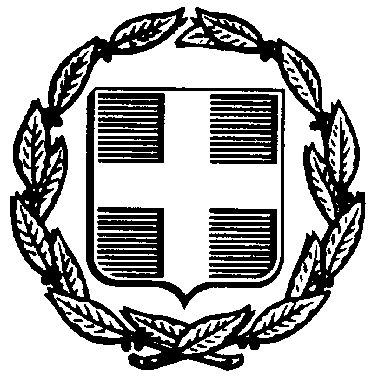 	Βαθμός Ασφαλείας:	Να διατηρηθεί μέχρι:ΕΛΛΗΝΙΚΗ ΔΗΜΟΚΡΑΤΙΑΥΠΟΥΡΓΕΙΟ  ΠΑΙΔΕΙΑΣ, ΘΡΗΣΚΕΥΜΑΤΩΝ & ΑΘΛΗΤΙΣΜΟΥ-----ΠΕΡΙΦΕΡΕΙΑΚΗ ΔΙΕΥΘΥΝΣΗ Α/ΘΜΙΑΣ  &  Β/ΘΜΙΑΣ  ΕΚΠ/ΣΗΣ ……………………………………..ΔΙΕΥΘΥΝΣΗ ……/ΘΜΙΑΣ ΕΚΠ/ΣΗΣ ……………………………………..----------	……………,  ………………….  2024	Αρ. Πρωτ.  :	Βαθμός Προτερ :	………… / …… / ………… / …………Διεύθυνση: 	……………………………………..Ιστοσελίδα: 	……………………………………..E-mail: 	……………………………………..Πληροφορίες: 	……………………………………..Τηλ:  	……………………………………..Ο/Η…… ΔΙΕΥΘΥΝΤ…….. τηςΔΙΕΥΘΥΝΣΗΣ ……/ΘΜΙΑΣ ΕΚΠ/ΣΗΣ …………………………………….…………………………………………